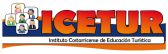 Protocolo de revisión del  conductor y el autobúsProtocolo de revisión del  conductor y el autobúsProtocolo de revisión del  conductor y el autobúsProtocolo de revisión del  conductor y el autobúsProtocolo de revisión del  conductor y el autobúsProtocolo de revisión del  conductor y el autobúsProtocolo de revisión del  conductor y el autobúsProtocolo de revisión del  conductor y el autobúsProtocolo de revisión del  conductor y el autobúsProtocolo de revisión del  conductor y el autobúsProtocolo de revisión del  conductor y el autobúsProtocolo de revisión del  conductor y el autobúsCompañía transportista:Compañía transportista:Numero de asientos incluyendo al Guía:Numero de asientos incluyendo al Guía:Numero de asientos incluyendo al Guía:Fabricante y modelo:Fabricante y modelo:Apariencia del conductor (1-10)Apariencia del conductor (1-10)Apariencia del conductor (1-10)Año del Vehículo:Año del Vehículo:Competencia del conductor (S) ó (N):Competencia del conductor (S) ó (N):Competencia del conductor (S) ó (N):Número de matricula:Número de matricula:Disposición de conductor (S) ó (N):Disposición de conductor (S) ó (N):Disposición de conductor (S) ó (N):Nombre del conductor: Nombre del conductor: Uniforme del conductor (S) ó (N):Uniforme del conductor (S) ó (N):Uniforme del conductor (S) ó (N):Fecha del servicio:Fecha del servicio:Permisos de la autoridad competente (S) ó (N):Permisos de la autoridad competente (S) ó (N):Permisos de la autoridad competente (S) ó (N):Por favor marque según sea el caso; excelente, muy bien, bien, pobre,  muy pobre, No tienePor favor marque según sea el caso; excelente, muy bien, bien, pobre,  muy pobre, No tienePor favor marque según sea el caso; excelente, muy bien, bien, pobre,  muy pobre, No tienePor favor marque según sea el caso; excelente, muy bien, bien, pobre,  muy pobre, No tienePor favor marque según sea el caso; excelente, muy bien, bien, pobre,  muy pobre, No tienePor favor marque según sea el caso; excelente, muy bien, bien, pobre,  muy pobre, No tienePor favor marque según sea el caso; excelente, muy bien, bien, pobre,  muy pobre, No tienePor favor marque según sea el caso; excelente, muy bien, bien, pobre,  muy pobre, No tienePor favor marque según sea el caso; excelente, muy bien, bien, pobre,  muy pobre, No tienePor favor marque según sea el caso; excelente, muy bien, bien, pobre,  muy pobre, No tienePor favor marque según sea el caso; excelente, muy bien, bien, pobre,  muy pobre, No tienePor favor marque según sea el caso; excelente, muy bien, bien, pobre,  muy pobre, No tieneApariencia exteriorApariencia interiorApariencia interiorSanitario (si lo tiene)Sanitario (si lo tiene)Iluminación externaIluminación externaLimpieza exteriorLimpieza interiorLimpieza interiorHielera / RefrigeradorHielera / RefrigeradorLuces de neblinaLuces de neblinaPuertas de emergenciaAire acondicionadoAire acondicionadoCortinasCortinasLuces de emergenciaLuces de emergenciaLimpieza de ventanasAudio y videoAudio y videoBotiquínBotiquínCobertor de maletasCobertor de maletasExtintores de fuegoMicrófonoMicrófonoCabecerasCabecerasTriángulos reflectivosTriángulos reflectivosGrúa P/DiscapacitadosTelevisoresTelevisoresBrazos en butacaBrazos en butacaChaleco reflectivosChaleco reflectivosBasurerosDVD/VHSDVD/VHSCinturones de seguridadCinturones de seguridadCintas reflectivosCintas reflectivosMaleterosLuces de pasilloLuces de pasilloCubre asientos  Cubre asientos  Llantas de repuestoLlantas de repuestoGradaRótulos de la compañía Rótulos de la compañía Silla para infantesSilla para infantesGato Hidráulico y “Rana”Gato Hidráulico y “Rana”Limpia para brisasIluminación interna Iluminación interna Porta maletas internoPorta maletas internoCaja de herramientasCaja de herramientasMarque  (√ ) cuando la existencia sea positiva y (X) cuando sea negativa. Si la unidad posee abolladuras o desperfectos marque con  sobre el sitio en el que se encuentra el daño.Sin importar el tamaño de la unidad utilice el siguiente modelo para realizar sus observaciones.Marque  (√ ) cuando la existencia sea positiva y (X) cuando sea negativa. Si la unidad posee abolladuras o desperfectos marque con  sobre el sitio en el que se encuentra el daño.Sin importar el tamaño de la unidad utilice el siguiente modelo para realizar sus observaciones.Marque  (√ ) cuando la existencia sea positiva y (X) cuando sea negativa. Si la unidad posee abolladuras o desperfectos marque con  sobre el sitio en el que se encuentra el daño.Sin importar el tamaño de la unidad utilice el siguiente modelo para realizar sus observaciones.Marque  (√ ) cuando la existencia sea positiva y (X) cuando sea negativa. Si la unidad posee abolladuras o desperfectos marque con  sobre el sitio en el que se encuentra el daño.Sin importar el tamaño de la unidad utilice el siguiente modelo para realizar sus observaciones.Marque  (√ ) cuando la existencia sea positiva y (X) cuando sea negativa. Si la unidad posee abolladuras o desperfectos marque con  sobre el sitio en el que se encuentra el daño.Sin importar el tamaño de la unidad utilice el siguiente modelo para realizar sus observaciones.Marque  (√ ) cuando la existencia sea positiva y (X) cuando sea negativa. Si la unidad posee abolladuras o desperfectos marque con  sobre el sitio en el que se encuentra el daño.Sin importar el tamaño de la unidad utilice el siguiente modelo para realizar sus observaciones.Marque  (√ ) cuando la existencia sea positiva y (X) cuando sea negativa. Si la unidad posee abolladuras o desperfectos marque con  sobre el sitio en el que se encuentra el daño.Sin importar el tamaño de la unidad utilice el siguiente modelo para realizar sus observaciones.Marque  (√ ) cuando la existencia sea positiva y (X) cuando sea negativa. Si la unidad posee abolladuras o desperfectos marque con  sobre el sitio en el que se encuentra el daño.Sin importar el tamaño de la unidad utilice el siguiente modelo para realizar sus observaciones.Marque  (√ ) cuando la existencia sea positiva y (X) cuando sea negativa. Si la unidad posee abolladuras o desperfectos marque con  sobre el sitio en el que se encuentra el daño.Sin importar el tamaño de la unidad utilice el siguiente modelo para realizar sus observaciones.Marque  (√ ) cuando la existencia sea positiva y (X) cuando sea negativa. Si la unidad posee abolladuras o desperfectos marque con  sobre el sitio en el que se encuentra el daño.Sin importar el tamaño de la unidad utilice el siguiente modelo para realizar sus observaciones.Marque  (√ ) cuando la existencia sea positiva y (X) cuando sea negativa. Si la unidad posee abolladuras o desperfectos marque con  sobre el sitio en el que se encuentra el daño.Sin importar el tamaño de la unidad utilice el siguiente modelo para realizar sus observaciones.Marque  (√ ) cuando la existencia sea positiva y (X) cuando sea negativa. Si la unidad posee abolladuras o desperfectos marque con  sobre el sitio en el que se encuentra el daño.Sin importar el tamaño de la unidad utilice el siguiente modelo para realizar sus observaciones.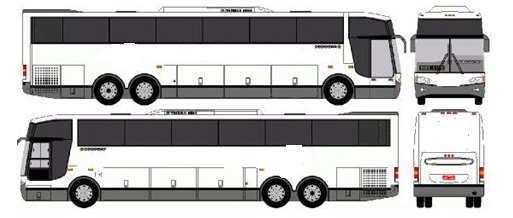 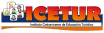 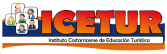 Fecha y Guía a cargo de la operación:Fecha y Guía a cargo de la operación:Fecha y Guía a cargo de la operación:Fecha y Guía a cargo de la operación: